Publicado en Madrid el 14/08/2019 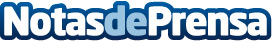 FECE publica una guía de aparatos electrónicos imprescindibles para salir de viaje con todas las necesidades tecnológicas cubiertas FECE, Federación Española de Comerciantes de Electrodomésticos, ha publicado una guía resumen de los accesorios tecnológicos imprescindibles a la hora de viajar. Cada año dichos productos incrementan sus ventas en cerca de un 20%, según su red de asociadosDatos de contacto:MARTA DE LA MUELA917818090Nota de prensa publicada en: https://www.notasdeprensa.es/fece-publica-una-guia-de-aparatos-electronicos Categorias: Viaje Entretenimiento Dispositivos móviles Electrodomésticos Innovación Tecnológica http://www.notasdeprensa.es